УКРАЇНАПАВЛОГРАДСЬКА  МІСЬКА  РАДАДНІПРОПЕТРОВСЬКОЇ  ОБЛАСТІ(21 сесія VIIІ скликання)РІШЕННЯвід “____”  __________2022 р.					№__________Про звернення Павлоградської міської ради щодо закриття повітряного простору над УкраїноюЗгідно зі ст. 25 Закону України “Про місцеве самоврядування в України”, Закону України «Про правовий режим воєнного стану в Україні», Указу Президента України від 24.02.2022 р. № 64/2022 «Про введення воєнного стану в Україні», Павлоградська міська радаВИРІШИЛА:1. Затвердити текст звернення Павлоградської міської ради до Президента США, Президента Франції, Канцлера Німеччини, Прем’єр – міністра Великобританії, Генерального Секретаря НАТО, Урядів та парламентів країн-членів НАТО, послів та дипломатичних корпусів усіх держав НАТО щодо закриття повітряного простору над Україною  (додається).2. Оприлюднити текст звернення Павлоградської міської ради VIII скликання на офіційному сайті міста.Міський голова 							Анатолій ВЕРШИНАПитання на розгляд ради винесено згідно з розпорядженням міського голови від __________ № __________ Рішення підготував:Секретар міської ради							Сергій ОСТРЕНКОНачальник юридичного відділу 				 	Олег ЯЛИННИЙДодаток до рішення Павлоградської міської ради від ________ №__________ЗВЕРНЕННЯдепутатів Павлоградської міської ради про закриття повітряного простору над Україною	Ми, депутати Павлоградської міської ради VIII скликання, звертаємось до країн-членів НАТО, президентів Сполучених штатів Америки, Франції, канцлера Німеччини, послів усіх держав з вимогою про закриття неба над Україною.	Ви декларували себе як наші друзі, партнери. Але коли треба реально стати на захист України, зберегти нашу державність – вим відвертаєтесь.Поки ви вагаєтесь – гинуть люди, діти, знищуються міста і села, об’єкти світової спадщини ЮНЕСКО.Зробіть це негайно!!!Закрийте небо!!!Секретар міської ради						Сергій ОСТРЕНКО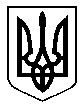 